Craig Grossman – Fabulous Copy by Craig Grossmancraig@fabulouscopy.com – 509-993-8059Provisioners Warehouse – About Us PageAbout UsYou Can Trust Provisioners To Take Care of You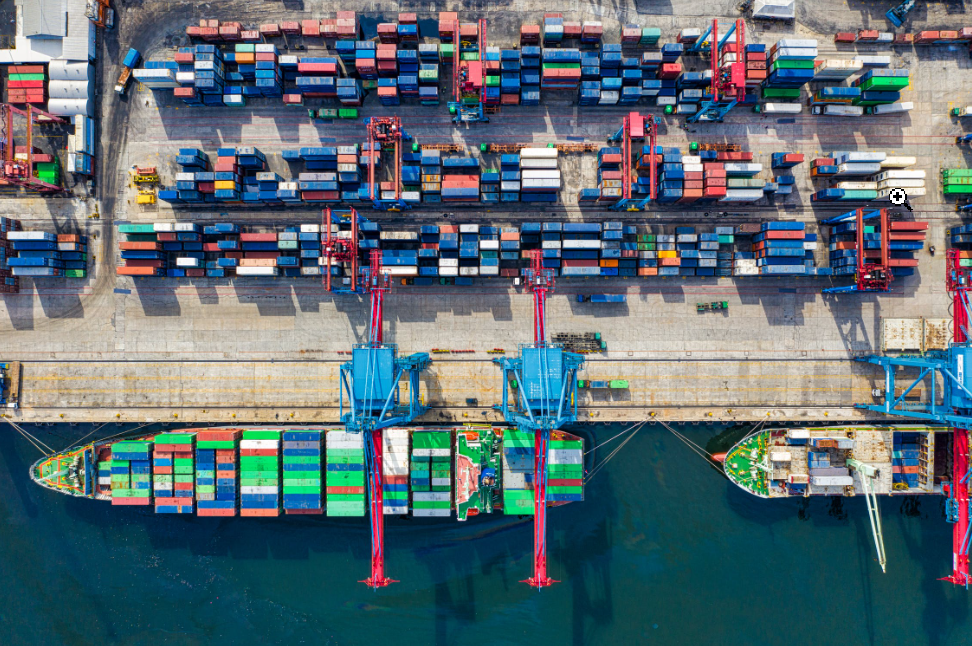 And Get Your Shipments Where They're Needed As Fast As Possible!We know what it's like to be upset with your shipping and warehousing partner because they're not getting your products to your customers on time!If you're like many of our clients, you've experienced unexpected demurrage or per diem charges because shippers are "too busy helping other customers" and not paying enough attention to your needs.You've likely wondered if there are warehousing and shipping companies that will indeed go to bat for you, so you won't have to constantly deal with these charges. And if there is one that will take care of your shipping and warehousing needs on time.We know that you want a shipping partner you can count on and trust so you can be more relaxed about your logistics. You shouldn't have to be dealing with headaches at the Port all by yourself!At Provisioners, we get it.We understand how you feel about:warehouses raising their rates unexpectedly, or frequently nickel & diming you with extra charges. Or not extending their hours to accommodate you.Or telling your company to "go away" when they don't have the room for your products anymore.For the last 5 years, we've worked with over 60 large and medium-sized clients, including Honda, Costco, Lululemon, Toyota, Home Depot, Amazon, and General Motors. We've helped them, and their suppliers avoid extra charges. Plus, we've added warehouse space to accommodate their needs.We'll help keep your manufacturing plant running smoothly with no shutdowns because we'll get your goods off the ships, out of the Port, and shipped out to you within 24 hours.Our Company BackgroundProvisioners' President, Brandon Rangeloff, grew up in the warehouse and shipping business. He loves this industry and founded Provisioners Warehouse in 2018.Provisioners has three warehouses. It’s an asset-based company with their own company trucks, drivers, and chassis, and employs over 60 people to service your needs. Provisioners is faster and more efficient at getting your goods off the ships, out of the Port, warehoused, and shipped to your facility than most companies in the area.All of the Provisioners Warehouse team is committed to Brandon's 3 Pillars of Success. These are:Perfect Service that will accommodate clients' custom needsCompetent Employees that are pros in the shipping and warehousing industryExcellent Communication Skills geared to help you and keep your company informed at every step of the wayOur Commitment To YouWe are committed to helping you get your containers off the ships, out of the Port, and on their way to your facility within 24 hours of arrival. When you hire Provisioners, you know we will take the extra steps to keep your demurrage and per diem fees as low as possible!We’ll listen to your issues and take care of your shipping needs in a thoughtful, professional way.The process to get started with Provisioners is simple:Have a consultation with our Sales Team representative.We'll create a plan customized for your company's requirements.We'll accommodate nearly any special services you need.Once you schedule a consultation (link here), you'll have taken the first step towards working with a competent warehouse and shipping company that will accommodate you and your needs – even if we have to work weekends!We believe you shouldn't have to deal with issues like demurrage, per diem, and being told "no." We’ll do our best to take care of these issues for your company – but please keep in mind that sometimes the Port creates matters that are beyond our control. You deserve to hear, "Yes, we'll get it done for you!"We'll be instrumental in getting your products to your facility quickly and efficiently. With Provisioners at your side, you'll become more relaxed – and more profitable!Schedule your free consultation (link here) so we can get started today.At Provisioners, you’ll have a less stressful shipping experience!